BULLETIN D’INSCRIPTION   « YOGA  sous les cèdres »   2022-2023          Nom : 					prénom :Profession :				Date de naissance :				numéro de téléphone :Adresse :E-mail :Inscription au cours suivant : Jour :                                      Horaire :___________________________________________________________________________________________Tarif : 1 cours hebdomadaire de septembre à fin juin hors période de congés scolaires : 250 € Payable en espèce, chèques (6 max), par virement : IBAN FR76 1660 6000 1900 1551 9744 757 BIC AGRIFRPP866Précisez :…………………………………………………………………………………………………………………………………………………………Problèmes de santé à signaler à l’enseignante :Certificat médical.  A défaut, prière de remplir et signer la décharge suivante :Je soussigné ……………………………………. déclare avoir pris connaissance de la nécessité d‘un certificat médical d‘aptitude à la pratique de yoga et dans l’attente décharge l’enseignante Anette Courteille de toute responsabilité dans la survenue d’un problème de santé quel qu’il soit.Assurance :□ Je prendrai d’adhésion de la FFHY qui inclut une assurance. ( sur le site de la FFHY)□ A défaut : Je soussigné………………………………… déclare avoir une assurance Responsabilité Civile  (précisez):………………………………………………………………………………………………………………………………Signature (lu et approuvé):……………………………………………………………………………………………………………Afin de recevoir les informations sur les stages ou éventuelles annulations de cours, veuillez envoyer par mail la confirmation de votre inscription sur l’adresse du site : http://www.alenconyoga.com :contact@alenconyoga.comBien à vous, Anette Courteille, professeure de yoga diplômée FFHY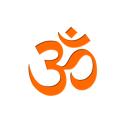 